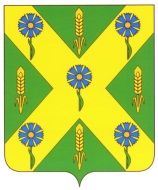 РОССИЙСКАЯ  ФЕДЕРАЦИЯОРЛОВСКАЯ ОБЛАСТЬКонтрольно-счетная палата Новосильского района Орловской области       303500, г. Новосиль, ул. Карла Маркса,16                         тел. 8(48673)2-15-67, факс 8(48673)2-22-51   		 РАСПОРЯЖЕНИЕот    20   сентября   2023  г.		                                                                              № 20 –СП   О внесении изменений в План работы Контрольно-счетной палаты   Новосильского района  на 2023 год	В соответствии  ст.11 Положения о Контрольно-счетной палате  Новосильского района Орловской области, утвержденного  решением Новосильского  районного Совета народных депутатов  от 26.11.2021 г.,№ 4 « Об утверждении Положения «О Контрольно-счетной палате Новосильского района Орловской области»,  внести следующие изменения   в план работы Контрольно-счетной палаты Новосильского района  на 2023  год:1.В  разделе 2. Контрольные мероприятия  строку  2.10.  изложить в следующей редакции:       2. Опубликовать внесение изменений  в План работы Контрольно-счетной палаты  Новосильского района  2023 год на сайте администрации Новосильского района в разделе «Совет депутатов»Председатель  Контрольно-счетной палаты  Новосильского района                         			                       З.Н.Юрцевич2.10.Проверка целевого и эффективногорасходования средств дорожного фонда муниципального  образования  Новосильского  района за 2022 год.Администрация  Новосильского  района2022 год  3 квартал Председатель КСПЮрцевич З.Н